Export Promotion Bureau, Bangladesh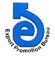   National Export Performance of Goods for July-October 2022-23 And Service Sector for July-October 2022-23            (Value in  Mn. US$) Data Source: NBR & Bangladesh BankProductsExport Performance forFY   2021-22Export Target forFY 2022-23Strategic Target2022-23(July-October)Export Performance 2022-23(July-October)% Change of export PerformanceOver S. TargetExport Performance the Same Time of the Previous Year% Change of export performance Over the Same Time of the Previous Year12345678Export Performance of Goods52082.6658000.0017420.0016853.51-3.2515749.487.01Export Performance of Service Sector, Merchanting & Goods Procured in ports 8888.609000.002640.002662.730.862541.724.76National Export Performance of Goods and Service Sector60971.2667000.002006019516.24-2.7118291.26.70